CLSFP -Matematica I, II Mod. – Scheda di lavoro N.13 Cognome e nome Viale Maria Paola
29.1Lucia parte da casa alle 6 del mattino con la sua vecchia Panda e percorre una strada statale poco frequentata alla velocità media di 60 Km/ora.Quaranta minuti dopo, Stefano, il marito di Lucia, si avvia sullo stesso percorso di Lucia con la sua Volvo, percorrendo in media 80 Km/ora. Dopo quanto tempo dalla partenza di Lucia e a quale distanza da casa Stefano raggiunge Lucia?Per risolvere questo problema posso utilizzare il grafico di funzione sapendo che abbiamo come oggetto fisico il tempo e la velocità. Volendo trovare il punto di intersezione tra le due rette, è opportuno tabulare i dati relativa al percorso di Lucia e StefanoLucia              t              v                Stefano       t	v                      6	0                                  6,40              0	                     7              60                                7,40              80                                                                  8            120                               8,40             160                     9            180                               9,40             240                    10           240La formula per trovare  Spazio è la seguente: S = V * T  ovvero  Spazio = Velocità * TempoQuindi: Lucia s = 1 x 60=                     Stefano s= 1 x 80 =           s = 2 x 60=                                  s= 2 x 80 =           s = 3 x 60 =                                 s= 3 x 80 =           s = 4 x 60 = Stefano e Lucia si incontrano alle 7;40 dopo aver percorso  di strada.
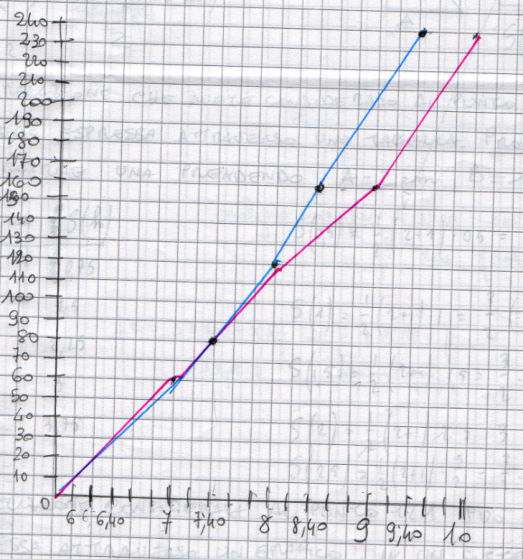 